	   	              ภาควิชา / ศูนย์ 			          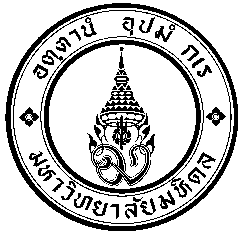                                            โทร 02-4414371-7 ต่อ		ที่  						วันที่ 					เรื่อง  ขออนุมัติในหลักการ จ้างซ่อม ครุภัณฑ์								              เรียน  คณบดีคณะเทคนิคการแพทย์ 	ด้วย (ภาควิชาฯ/ศูนย์ฯ/งานฯ/โครงการ)								มีความประสงค์จะจ้างซ่อมครุภัณฑ์		 		รายการ 						หมายเลขครุภัณฑ์           									รายละเอียดดังนี้1. เหตุผลและความจำเป็นต้องจ้างซ่อม																						2.รายละเอียดการซ่อม3.วงเงินที่ซ่อมในครั้งนี้เป็นเงิน 	               บาท (						)4. โดยขอเบิกจ่ายจากเงิน  รายได้ส่วนงาน  เงินงบประมาณแผ่นดิน ประจำปีงบประมาณ 			รหัสศูนย์ต้นทุน         		    	รหัสใบสั่งงานภายใน	                      	ผลผลิต	        -      	     5. ขอแต่งตั้งผู้มีรายนามต่อไปนี้ เป็นคณะกรรมการตรวจรับพัสดุ / ผู้ตรวจรับพัสดุ	5.1 						ตำแหน่ง				ผู้ตรวจรับพัสดุ	(กรณีวงเงิน 30,000 บาทขึ้นไป คณะกรรมการอย่างน้อย 3 ท่าน)	5.1 						ตำแหน่ง				ประธานกรรมการ	5.2						ตำแหน่ง				กรรมการ	5.3						ตำแหน่ง				กรรมการ6. ตามแนวทางปฏิบัติตามกฎกระทรวงกำหนดพัสดุและวิธีการจัดซื้อจัดจ้างพัสดุที่รัฐต้องการส่งเสริมหรือสนับสนุน (ฉบับที่ 2) พ.ศ. 2563 	 มีความจำเป็นจะต้องมีการใช้พัสดุที่ผลิตจากต่างประเทศหรือนำเข้าพัสดุจากต่างประเทศ  เนื่องจาก		 (กรณีไม่สามารถใช้สินค้าจาก SME หรือ Made In Thailand ได้)						จึงเรียนมาเพื่อโปรดพิจารณา หากเห็นชอบโปรดอนุมัติในหลักการซ่อมตามรายการข้างต้น อนุมัติตามข้อ 6 กรณีที่มีความจำเป็นต้องมีการใช้พัสดุที่ผลิตจากต่างประเทศหรือนำเข้าพัสดุจากต่างประเทศเท่านั้น	 อนุมัติ			                ลงชื่อ 			                   ผู้ขออนุมัติ						          (                		                   )      (ผู้ช่วยศาสตราจารย์ ดร.โชติรส พลับพลึง)	      ลงชื่อ 			                   หัวหน้าภาค / ศูนย์ฯ           คณบดีคณะเทคนิคการแพทย์		           (                		                   )